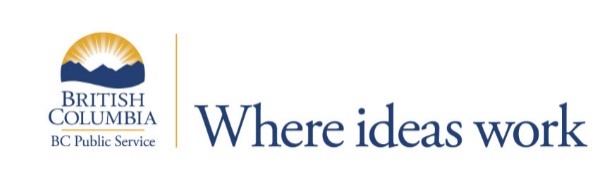 Ministry of Forests, Lands and Natural Resource Operations and Rural Development
Williams Lake

Section Head, Wildlife and Terrestrial Ecosystem
$76,442.17 - $87,354.80 annually plus 3.3% Temporary Market Adjustment 

The Ministry of Forests, Lands and Natural Resource Operations and Rural Development is responsible for stewardship of Provincial Crown land and natural resources, and protection of B.C.’s archaeological and heritage resources. Overseeing a land base of 94.8 million hectares, the Ministry supports the sustainable management of forest, mineral and land resources, the prosperity, viability and competitiveness of industries that use them, and public access for a wide range of activities such as hunting, fishing and recreation. The Ministry is responsible for policy development, operational management and implementation, and oversees over 50 statutes and associated regulations.The purpose of this position is to provide supervision and professional oversight for a regional program, including managing staff and financial resources, managing stakeholder relationships, applying legislation, policies and professional standards in a consistent manner, participating in provincial policy development, and overseeing program delivery and professional projects.With over 200 different occupations available in 280 communities across the province, we offer exciting opportunities for your career. Come be a part of the BC Public Service, a Top 100 Employer that embraces diversity, health and career growth. For more information, please see What We Offer.The BC Public Service is committed to creating a diverse workplace to represent the population we serve and to better meet the needs of our citizens. Consider joining our team and being part of an innovative, inclusive and rewarding workplace.Qualifications for this role include:
Master’s Degree in biological sciences and three (3) years related experience; OR,Bachelor’s Degree in biological sciences and five (5) years related experience.Registered (or eligible) as a Registered Professional Biologist (RP Bio) in B.C. with the College of Applied Biology within six months of employment.
Related experience must include the following: 
Experience interpreting and applying environmental management legislation and policy.Experience managing complex and sensitive natural resource issues.Experience leading professional and/or technical staff on projects or program delivery.Experience in collaborating and working alongside other levels of government and First Nations.Experience with the management of wildlife and terrestrial habitats.

For more information and to apply online by September 24, 2019, please go to: https://bcpublicservice.hua.hrsmart.com/hr/ats/Posting/view/63128 Attention: only applications submitted through the BC Public Service’s employment website (see link above) will be accepted.